28.03.20г. Обобщение и повторение по теме Строение атома. Периодический закон. Строение вещества.Задание: Используя материал учебника  и лекций повторить следующие темы: Строение атома. Периодический закон. Строение вещества. Выполнить задания теста в тетрадях для лекций:1.На данном рисунке изображена модель атома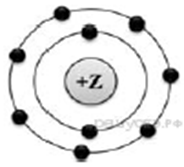 1) хлора 2) азота3) магния4) фтора2. Неметаллические свойства простых веществ усиливаются в ряду1) фосфор → кремний → алюминий2) фтор → хлор → бром3) селен → сера → кислород4) азот → фосфор → мышьяк3. Какой вид химической связи в оксиде хлора(VII)?1) ковалентная полярная2) ионная3) ковалентная неполярная4) металлическая          3.  Названия только простых веществ записаны в ряду: 1) оксид магния, оксид серы(IV)2) углекислый газ, угарный газ3) железо, аммиак4) алмаз, графит4. При нагревании гидроксид меди(II) всту¬па¬ет в реакцию 1) соединения2) замещения3) разложения4) горения5.Пять электронов находятся во внешнем электронном слое атома1) бора2) стронция3) фосфора       4) неона 6. Номер периода в Периодической системе химических элементов Д. И. Менделеева равен числу1) электронов в атоме2) электронов во внешнем слое атомов3) недостающих электронов до завершения электронного слоя4) количество энергетических уровней7. Ковалентная неполярная связь образуется между атомом хлора и атомом1) углерода2) калия3) водорода4) хлора8.Среди химических элементов углерод-азот-кислород1) наименьший радиус имеет атом углерода2) наибольшую электроотрицательность имеет кислород3) только у углерода высшая степень окисления равна номеру группы4) отрицательную степень окисления может иметь только кислород5) углерод и азот образуют высшие оксиды с кислотными свойствами